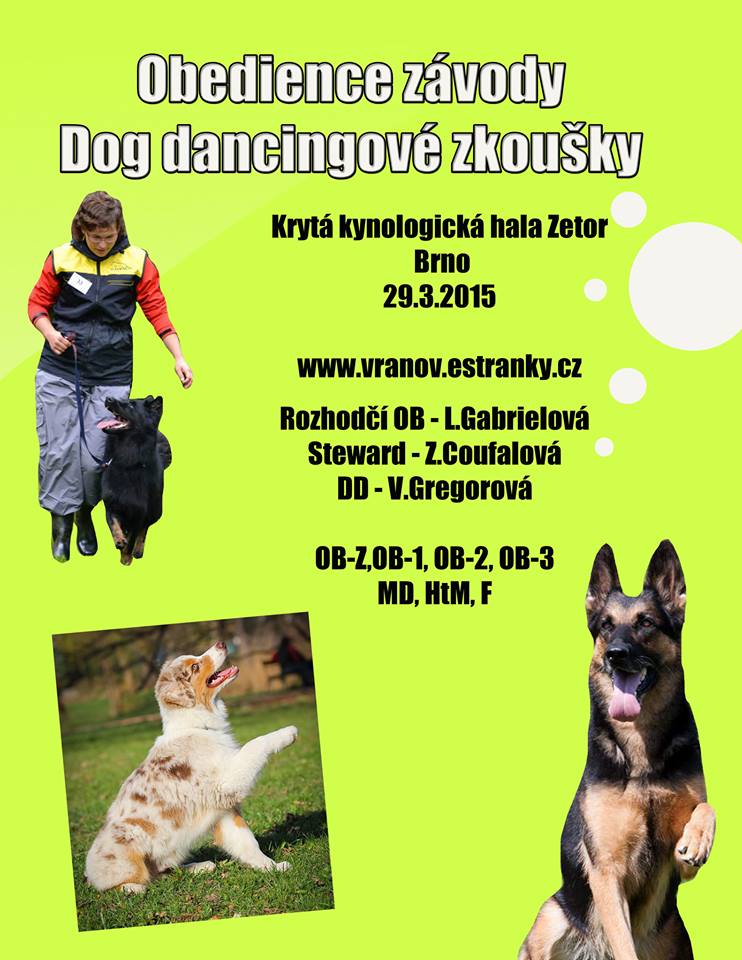 Zkoušky dogdancinguV kryté kynologické hale Zetor – Brno29.3.2015Adresa:  Krytá kynologická hala Zetor, Jedovnická 7a, Brno, GPS: 49.2159092N,  16.6758922E	Datum konání : 29.března 2015Taneční plocha: zkoušky se konají na koberci v kryté kynologické hale Rozhodčí:  Vanda GregorováDivize a stupně: Vypsány jsou divize MD, HtM, Freestyle ve všech stupních.Časový harmonogram:Přejímka a trénink:  7:15 do 8:15Start první zkoušky:  8:30Vyhlášení:  cca 10:30Časový harmonogram je pouze orientační. Pořadatel si vyhrazuje právo harmonogram upravitv závislosti na počtu startujících. V případě změn budete informováni v dostatečnémpředstihu.Startovné:Člen klubu DDCCR : 250 kč první zkouška, 200kč druhá a další zkouškaNečlen klubu: 350 kč první zkouška, 300 kč druhá a další zkouškaUzávěrka přihlášek : 1.března 2015Přihlášky:  www.vranov.estranky.cz   Platba: Přihláška je platná až po zaplacení startovného.  Startovné je nevratné.Číslo účtu: ČSOB: 254498048/0300, var.symbol – číslo mobilu uvedené v přihlášce, zpráva pro příjemce – DD zkouškyDůležité informace:- Hudbu ve formátu MP3 je nutno zaslat do data uzávěrky na mail.- V případě více startů musí být skladby jasně označeny zkouškou, pro kterou jeskladba určena, Vaším jménem a jménem psa (např. MD1_Novakova_Brita) !!!!!- Nezapomeňte si vzít svou výkonnostní knížku, bez VK není možné se zkoušekúčastnit. Týmy, které si o VK řádně zažádaly a tyto zkoušky budou jejich první, svouVK obdrží na místě při prezenci.- Zasláním přihlášky účastník potvrzuje, že je seznámen se zkušebním a závodnímřádem DDCCR- Je zakázáno vnášet na plochu pamlsky po celou dobu trvání zkoušek, včetnětréninků!! Při tréninku smí psovod použít pouze hračky, přetahovadla atd.- Háravé feny budou nastupovat na zkoušky poslední, samostatný trénink jim budeumožněn před nástupem- Je doporučeno vzít si s sebou pro psa klec či látkovou přepravku. Odkládací boxypořadatel nezajišťuje.- Pořadatel si vyhrazuje právo omezit počet startujících- Pořadatel nenese zodpovědnost za škody způsobeném účastníkem či jeho psemKontaktní osoba: Denisa Řeháková, email : psitabor@seznam.cz , tel: 776633091, www.vranov.estrakny.cz 